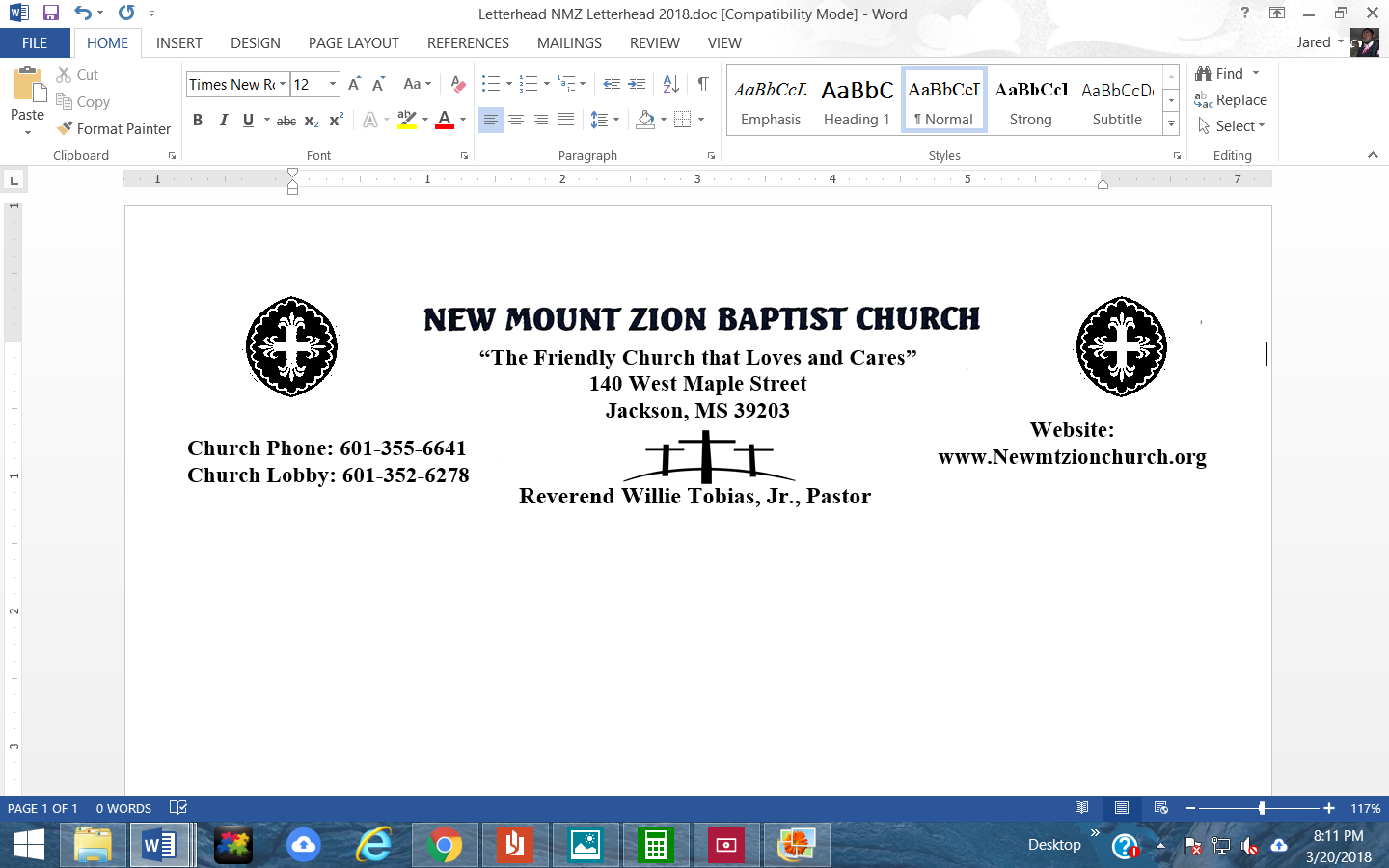 Genesis 37:1-22Bible Class: January 31, 2022“Trusting God’s Promises”Point to Ponder: Jacob’s favor for his young son ignites the conspiracy of Joseph’s brothers to rid themselves of him. Because Jacob loved him best, He gave Joseph a beautiful multicolored coat that caused jealousy among his other sons. As a result, Joseph’s brothers sold him into slavery and told their father that he had been killed by an animal.In verses 1-4, what was it that caused the jealous nature of Joseph’s brothers? Why did Jacob love Joseph more than all his brothers and what was a sign of his exceptional love for Joseph? (Sis. Deborah Steverson)Discuss Joseph’s first dream in verses 5-8. Why did God choose to reveal to Joseph at an early age what he would someday become?  (Deacon Ralph Woullard)In verse 9-11, briefly discuss Joseph’s second dream.  Should Joseph have kept the dreams to himself for the sake of peace and humility?  (Sis. Idetra Berry)In verses 12-17, What did Jacob instruct Joseph to do? (Sis. Peggy Jennings)Verse 18-22 Discuss the plot to kill Joseph. Why is Reuben (eldest brother) suddenly going out of his way to try and spare Joseph’s life? (Deacon Sylvester Ford)